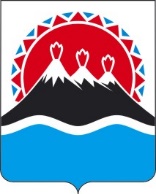 П О С Т А Н О В Л Е Н И ЕГУБЕРНАТОРА КАМЧАТСКОГО КРАЯг. Петропавловск-КамчатскийПОСТАНОВЛЯЮ:1. Внести в постановление Губернатора Камчатского края                                                   от 12.04.2013 № 50 «Об определении видов разрешенной охоты и параметров осуществления охоты в охотничьих угодьях на территории Камчатского края, за исключением особо охраняемых природных территорий федерального значения» следующие изменения:1) наименование изложить в следующей редакции: «Об определении видов разрешенной охоты и ограничений охоты 
в охотничьих угодьях, на территории Камчатского края, за исключением особо охраняемых природных территорий федерального значения»;2) преамбулу изложить в следующей редакции:«В соответствии с Федеральным законом от 24.07.2009 № 209-ФЗ «Об охоте и о сохранении охотничьих ресурсов и о внесении изменений в отдельные законодательные акты Российской Федерации», приказом Министерства природных ресурсов и экологии Российской Федерации от 24.07.2020 № 477 «Об утверждении Правил охоты», письмом Министерства природных ресурсов 
и экологии Российской Федерации от __.__.____ № ___________________, 
в целях обеспечения сохранения охотничьих ресурсов и их рационального использования» ПОСТАНОВЛЯЮ:»;3) постановляющую часть изложить в следующей редакции:«1. Определить:1) виды разрешенной охоты в охотничьих угодьях на территории Камчатского края, за исключением особо охраняемых природных территорий федерального значения, согласно приложению 1;2) ограничения охоты в охотничьих угодьях, на территории Камчатского края, за исключением особо охраняемых природных территорий федерального значения, согласно приложению 2.2. Настоящее постановление вступает в силу после дня его официального опубликования.»;4) приложения 1 и 2 изложить в редакции согласно приложению                                    к настоящему постановлению.2. Настоящее постановление вступает в силу после дня его официального опубликования.                                                                                    Приложение к постановлению                Губернатора Камчатского края               от                         №               «Приложение 1 к   постановлению                                                                                     Губернатора Камчатского края               от 12.04.2013 № 50Виды разрешенной охоты в охотничьих угодьях на территории Камчатского края, за исключением особо охраняемых природныхтерриторий федерального значенияВ охотничьих угодьях на территории Камчатского края, за исключением особо охраняемых природных территорий федерального значения, могут осуществляться следующие виды охоты:1) промысловая охота;2) любительская и спортивная охота;3) охота в целях осуществления научно-исследовательской деятельности, образовательной деятельности;4) охота в целях регулирования численности охотничьих ресурсов;5) охота в целях акклиматизации, переселения и гибридизации охотничьих ресурсов;6) охота в целях содержания и разведения охотничьих ресурсов                                    в полувольных условиях или искусственно созданной среде обитания;7) охота в целях обеспечения ведения традиционного образа жизни и осуществления традиционной хозяйственной деятельности коренных малочисленных народов Севера Сибири и Дальнего Востока Российской Федерации, охота, осуществляемая лицами, которые не относятся к указанным народам, но постоянно проживают в местах их традиционного проживания и традиционной хозяйственной деятельности и для которых охота является основой существования.               Приложение 2 к   постановлению                                                                                     Губернатора Камчатского края               от 12.04.2013 № 50Ограничения охоты в охотничьих угодьях, на территории Камчатского края, за исключением особо охраняемых природных территорий федерального значения1. Сроки охоты на лося:1) все половозрастные группы – с 15 сентября по 20 декабря;2) взрослые самцы – с 01 сентября по 30 сентября.2. Сроки охоты на снежного барана – с 01 августа по 15 октября.3. Сроки охоты на бурого медведя:1) с 11 апреля по 10 июня;2) с 01 августа по 20 декабря.4. Сроки охоты на бурого медведя с метательным стрелковым оружием, не имеющим механизмов фиксации упругих элементов в напряженном состоянии (лук) – с 11 апреля по 10 июня и с 01 августа по 20 декабря.5. Сроки охоты на пушных животных:1) сурок камчатский, суслик длиннохвостый (камчатский) – с 20 августа по 30 сентября;2) заяц-беляк, лисица, песец, волк – с 01 октября по 28(29) февраля;3) выдра, ондатра – с 25 октября по 28(29) февраля;4) белка обыкновенная, горностай, ласка, норка американская, росомаха, рысь, соболь – с 01 ноября по 28(29) февраля;5) соболь – с 01 ноября по 31 января.6. Сроки весенней охоты на пернатую дичь:1) на водоплавающую дичь (гуси, селезни уток): а) в охотничьих угодьях, расположенных в границах Быстринского (охотничьи угодья № 1 «Кекукский», № 2 «Текловаямский», № 3 «Рыбный»,                  № 4 «Чабинский», № 5 «Верхнетихой», № 6 «Янпатский», № 10 «Алней»), Усть-Большерецкого (к югу от русел рек Большая - Плотникова) районов Камчатского края – с четвертой субботы апреля продолжительностью 10 календарных дней;б) в охотничьих угодьях, расположенных в границах Алеутского, Быстринского (охотничьи угодья № 9 «Быстринский», № 11 «Скара», № 12 «Уксичанский», № 13 «Тополовский», № 16 «Романовский», № 17 «Рассошинский», № 18 «Сопочный», № 19 «Сухарики», № 20 «Тваянский», № 21 «Ичинский», № 22 «Семеновский», № 23 «Кимитинский», № 25 «Облуковинское», № 28 «Андриановский», № 29 «Копылье»), Елизовского, Мильковского, Соболевского, Усть-Большерецкого (к северу от русел рек Большая - Плотникова), Усть-Камчатского (юго-западнее р. Двухюрточная, включая охотничьи угодья № 14 «Белая», № 26 «Левая Половинная», № 28 «Правая Половиная-Крюки», № 29 «Крерук», № 30 «Чаша», № 31 «Кахтун», 
№ 32 «Фомкин», № 42 «Крапивинский», № 45 «Западный»), Карагинского (севернее водораздела рек Кичига-Паклаваям, Кичига-Сигаиэктап, включая охотничьи угодья № 1 «Паклаваям», № 17 «Кичигинский», № 18 «Валоваямский», № 19 «Охотский», № 20 «Парапольское»), Тигильского (южнее границы речного бассейна реки Тигиль) районов Камчатского края – с 01 мая по 10 мая; в) в охотничьих угодьях, расположенных в границах Карагинского (южнее водораздела рек Кичига-Паклаваям, Кичига-Сигаиэктап, включая охотничьи угодья № 2 «Тымлат», № 3 «Карага», № 4 «Макаровка», № 5 «Карагинское»,
№ 7 «Рысь», № 8 «Ука», № 9 «Селинг», № 11 «Маламваям», № 12 «Ольховый», № 13 «Озерновский», № 15 «Ивашкинский», № 16 «Дранкинский», № 22 «Ивашкинский – Приморский», № 23 «Карагинский остров», № 24 «Лагуна Казарок») района Камчатского края – с 14 мая по 23 мая;г) в охотничьих угодьях, расположенных в границах Усть-Камчатского (восточнее р. Двухюрточная, включая охотничьи угодья № 1 «Еловые дали»,      № 2 «Кура», № 4 «Озерная», № 5 «Левая», № 10 «Юрьевский», № 11 «Алтын», № 12 «Верхняя Двухюрточная», № 13 «Харчинский», № 16 «Каменское», № 17 «Листвяги», № 18 «Ильчинец», № 19 «Новиковский», № 20 «Радуга», № 21 «Халница», № 23 «Столбовое», № 25 «Култучный», № 33 «Хапица», № 35 «Ажабачье», № 36 «Шубертовский», № 37 «Пятая», № 38 «Быстрая», № 39 «Андриановка», № 40 «Сторож», № 41 «Чажма», № 43 «Ключевской», № 46 «Восточный») района Камчатского края – с 05 мая по 14 мая;д) в охотничьих угодьях Олюторского, Пенжинского, Тигильского (речной бассейн реки Тигиль и территория севернее границы речного бассейна реки Тигиль) районов Камчатского края – с 08 мая по 17 мая;е) в охотничьих угодьях, расположенных в границах Усть-Камчатского (охотничье угодье № 44 «Озеро Нерпичье») района Камчатского края – со второй субботы мая продолжительностью 10 календарных дней;2) на глухаря (самцов каменного глухаря) – со второй субботы мая продолжительностью 10 календарных дней;3) на селезней уток с использованием живых подсадных (манных) уток – со второй субботы апреля по 17 мая. 7. Иные сроки охоты на пернатую дичь:1) на водоплавающую дичь (гуси, утки) – с первой субботы сентября сроком на 90 дней;2) на боровую дичь (глухари, белая и тундряная куропатки) – с четвертой субботы августа по 28 (29) февраля;3) сроки охоты на болотно-луговую дичь (бекасы, турухтан, тулес, улиты, большой веретенник, средний кроншнеп, мородунка, камнешарка) – в период 
с третьей субботы августа сроком на 90 дней.8. Сроки охоты на пернатую дичь с подружейными собаками (островными и континентальными легавыми собаками, ретриверами, спаниелями), имеющими справку или свидетельство о происхождении:1) на болотно-луговую дичь (бекасы, турухтан, тулес, улиты, большой веретенник, средний кроншнеп, мородунка, камнешарка) – в период со второй субботы августа сроком на 120 дней;2) на боровую дичь (глухари, белая и тундряная куропатки) – в период 
с четвертой субботы августа по 28 (29) февраля;3) на водоплавающую дичь (гуси, утки) – в период с первой субботы сентября по 31 декабря.9. Запрещается:1) применение петель для добычи копытных животных, медведей, пушных животных, пернатой дичи, за исключением применения петель для отлова волка (петлями, изготовленными из многожильного металлического троса диаметром не более 4 миллиметров и общей длиной троса не более 150 сантиметров) 
и зайца-беляка (петлями, изготовленными из одножильной металлической проволоки диаметром не более 1,1 миллиметра и общей длиной проволоки не более 150 сантиметров) в случае осуществления промысловой охоты и охоты 
в целях регулирования численности охотничьих ресурсов на территории Камчатского края и осуществления любительской и спортивной охоты на территории Корякского округа, способами, которые исключают причинение вреда другим объектам животного мира; 2) применение любых световых устройств, тепловизоров, приборов ночного видения для добычи копытных животных, медведей, пушных животных, за исключением случаев добычи копытных животных и медведей 
в темное время суток с вышек, расположенных на высоте не менее двух метров над уровнем земли, добычи волка, а также случаев использования световых устройств для добора раненых копытных животных, медведей, волка, лисицы 
и охоты в целях регулирования их численности; 3) охота на лося во всех охотничьих угодьях на территории Елизовского, Соболевского, Усть-Большерецкого, Олюторского районов Камчатского края, 
а также на территории Пенжинского района Камчатского края в охотничьих угодьях № 1 «Пареньский», № 2 «Тылхой», № 3 «Микино», № 4 «Верхне-Окланский», № 5 «Нижне-Окланский», № 6 «Мамет», № 7 «Айнын», № 8 «Уннейваямский», № 9 «Энычваямский», № 10 «Эссовеемский», № 11 «Импенвеемский», № 12 «Черный», № 13 «Центральный», № 14 «Болотистый», № 15 «Аянкинский-Хиузный», № 16 «Пенжинский», № 18 «Большой Аянкинский», № 19 «Мургальский»;4) охота на снежного барана на территории Елизовского района 
в охотничьих угодьях, расположенных в границах природного парка «Налычево» и в охотничьих угодьях № 32 «Мутновский», № 33-А «Асачинский», № 33-Б «Асачинский», № 34 «Правоходуткинский», № 35 
«Левоходуткинское», № 35-В «Левоходуткинский», № 36 «Малоходуткинский», № 37 «Вестник», № 39 «Паратунский», № 41 «Вилючинский», а также на территории Усть-Большерецкого района Камчатского края в охотничьих угодьях № 14 «Маркеевский», № 15 «Опалинский», № 16 «Верхнеопалинский», № 17 «Малый Ипельский», № 18 «Саванский», № 19 «Хетикский», № 20 «Голыгинский», № 21 «Кузанекский», № 22 «Верхнеголыгинский», № 26 охотхозяйство «Приморское»;5) охота на сурка камчатского (черношапочного) во всех охотничьих угодьях на территории Елизовского и Усть-Большерецкого районов Камчатского края;6) охота в условиях особого противопожарного режима, введенного органами местного самоуправления муниципальных образований в Камчатском крае, предусматривающего запрет на посещение лесов гражданами, и при объявлении режима чрезвычайной ситуации, связанного с обеспечением пожарной безопасности, по согласованию с уполномоченным федеральным органом исполнительной власти.».Пояснительная запискак проекту постановления Губернатора Камчатского края«О внесении изменений в приложение 2 к постановлению Губернатора Камчатского края от 12.04.2013 № 50 «Об определении видов разрешенной охоты и параметров осуществления охоты в охотничьих угодьях на территории Камчатского края, за исключением особо охраняемых природных территорий федерального значения»Настоящий проект постановления разработан в целях обеспечения сохранения охотничьих ресурсов и их рационального использования в соответствии со статьей 23.1 Федерального закона от 24.07.2009 № 209-ФЗ «Об охоте и о сохранении охотничьих ресурсов и о внесении изменений в отдельные законодательные акты Российской Федерации» (далее – Закон об охоте) и пунктом  16 Правил охоты, утвержденных приказом Минприроды России от 24.07.2020 № 477, согласно которым на основе правил охоты высшее должностное лицо субъекта Российской Федерации (руководитель высшего исполнительного органа государственной власти субъекта российской Федерации) определяет виды разрешённой охоты, а в случаях, предусмотренных правилами охоты, определяет сроки охоты, допустимые для использования орудия охоты, и иные ограничения охоты. Ранее, в целях реализации части 5 статьи 23 Закона об охоте было издано соответствующее постановление Губернатора Камчатского края от 12.04.2013                    № 50 «Об определении видов разрешенной охоты и параметров осуществления охоты в охотничьих угодьях на территории Камчатского края, за исключением особо охраняемых природных территорий федерального значения» (с изменениями от 16.04.2021 № 57). Задачей правового регулирования представленного проекта – привести указанное постановление № 50 в соответствие с новыми требованиями (в части введения новой статьи 23.1), установленными Федеральным законом от 22.12.2020 № 455-ФЗ (ред. от 11.06.2021) «О внесении изменений в Федеральный закон «О животном мире» и Федеральный закон «Об охоте и о сохранении охотничьих ресурсов и о внесении изменений в отдельные законодательные акты Российской Федерации» (начало действия – 01.08.2021).Представленный проект включает в себя также иные ограничения охоты, ранее уставленные постановлением Правительства Камчатского края от 19.06.2018 № 248-П «О введении ограничений охоты на территории Камчатского края в 2018-2021 годах». Несмотря на то, что указанное постановление Правительства Камчатского края утратило силу в связи с истечением срока действия (01.08.2021), основные его положения по установлению запретов охоты в отношении определенных объектов охотничьих ресурсов на определенных территориях и в определенные сроки представляется весьма актуальным. Поскольку в настоящее время порядок введения ограничений в отношении использования охотничьих ресурсов установлен Законом об охоте, статья 21 Федерального закона «О животном мире» не применяется. Таким образом, принятие указанного проекта постановления отнесено к компетенции Губернатора Камчатского края, а не Правительства Камчатского края.  Проект постановления разработан Министерством в рамках своей компетенции, установленной постановлением Правительства Камчатского края от 12.04.2011 № 137-П «Об утверждении Положения о Министерстве природных ресурсов и экологии Камчатского края» (части 25.1.4 и 26.1.4.)Введенные ранее ограничения широко обсуждались с Главами муниципальных образований, на заседаниях Общественного совета по охоте при Агентстве лесного хозяйства и охраны животного мира Камчатского края. Проект постановления (в текущей редакции) вынесен к обсуждению на заседание Экспертного совета по хоте при Министерств природных ресурсов и экологии Камчатского края (декабрь 2021).Сравнительный анализ вводимых ограничений охотыВ соответствии с постановлением Правительства Камчатского края от 06.06.2013 № 233-П, с учетом ранее согласованных федеральным центром (Минприроды России, Росприроднадзор) обосновывающих введение параметров и ограничений охоты материалов, Министерством принято решение о проведении углубленной оценки и публичных консультаций проекта НПА, имеющего среднюю степень РВ. Проект постановления содержит положения, частично изменяющие ранее предусмотренные ограничения в сфере предпринимательской и инвестиционной деятельности. Издание настоящего постановления не потребует дополнительного финансирования, потребность средств краевого бюджета на его реализацию отсутствует.Результаты проведения углубленной оценки регулирующего воздействия – размещено на официальном сайте http://regulation.gov.ru/ 14.12.2021 для проведения в срок по 27.12.2021 включительно. Уведомление о проведении обсуждений (поскольку затрагивает интересы лиц, занятых в сфере охотничьего хозяйства), при размещении на официальном сайте направлено в электронные адреса экспертов из числа представителей охотпредприятий Камчатского края, уведомление размещено на сайте исполнительных органов государственной власти Камчатского края в сети «Интернет» на страничке Министерства.Проект постановления 14.12.2021 размещен на Едином портале проведения независимой антикоррупционной экспертизы и общественного обсуждения проектов нормативных правовых актов Камчатского края с датой окончания приема заключений по результатам независимой антикоррупционной экспертизы в срок по 23.12.2021. [Дата регистрации]№[Номер документа]О внесении изменений в постановление Губернатора Камчатского края от 12.04.2013                  № 50 «Об определении видов разрешенной охоты и параметров осуществления охоты в охотничьих угодьях на территории Камчатского края, за исключением особо охраняемых природных территорий федерального значения»[горизонтальный штамп подписи 1]В.В. СолодовТекущая редакция постановления Губернатора № 50 («Параметры охоты»)Предлагаемая редакция «Ограничений охоты»Приложение 1 (виды разрешенной охоты»Приложение 1 Без измененийПриложение 2:Приложение 2:-Сроки охоты на лося: все половозрастные группы - с 15 сентября по 20 декабря; взрослые самцы - с 01 сентября по 30 сентября.-Сроки охоты на снежного барана - с 01 августа по 15 октября.-Сроки охоты на бурого медведя: с 11 апреля по 10 июня; с 01 августа по 20 декабря.-Сроки охоты на бурого медведя с метательным стрелковым оружием, не имеющим механизмов фиксации упругих элементов в напряженном состоянии (лук) - с 11 апреля по 10 июня и с 01 августа по 20 декабря.Без измененийБез измененийБез измененийБез измененийСроки охоты на пушных животных:1) сурок камчатский, суслик длиннохвостый (камчатский) - с 20 августа по 30 сентября;2) заяц-беляк, лисица, песец, волк - с 01 октября по 28(29) февраля;3) выдра, ондатра - с 25 октября по 28(29) февраля;4) белка обыкновенная, горностай, ласка, норка американская, росомаха, рысь, соболь - с 01 ноября по 28(29) февраля.Сроки охоты на пушных животных:1) без изменений2) без изменений3) без изменений4) без изменений, кроме соболя5) соболь – с 01 ноября по 31 января (рекомендации Камчатского Филиала ТИГ ДВО РАНСроки весенней охоты на пернатую дичьБез измененийИные сроки охоты на пернатую дичьБез измененийЗапрещается:1) применение петель для добычи копытных животных, медведей, пушных животных, пернатой дичи, за исключением применения петель для отлова волка (петлями, изготовленными из многожильного металлического троса диаметром не более 4 миллиметров и общей длиной троса не более 150 сантиметров) и зайца-беляка (петлями, изготовленными из одножильной металлической проволоки диаметром не более 1,1 миллиметра и общей длиной проволоки не более 150 сантиметров) в случае осуществления промысловой охоты и охоты в целях регулирования численности охотничьих ресурсов на территории Камчатского края и осуществления любительской и спортивной охоты на территории Корякского округа, способами, которые исключают причинение вреда другим объектам животного мираЗапрещается:1) без измененийЗапрещается:2) применение любых световых устройств, тепловизоров, приборов ночного видения для добычи копытных животных, медведей, пушных животных, за исключением случаев добычи копытных животных и медведей в темное время суток с вышек, расположенных на высоте не менее двух метров над уровнем земли, добычи волка, а также случаев использования световых устройств для добора раненых копытных животных, медведей, волка, лисицы и охоты в целях регулирования их численностиЗапрещается:2) без измененийЗапрещается:3) охота в условиях особого противопожарного режима, введенного органами местного самоуправления муниципальных образований в Камчатском крае, предусматривающего запрет на посещение лесов гражданами, и при объявлении режима чрезвычайной ситуации, связанного с обеспечением пожарной безопасности, по согласованию с уполномоченным федеральным органом исполнительной властиЗапрещается:6) без измененийРедакция постановления Правительства № 248-П («О введении ограничений охоты на территории Камчатского края в 2018-2021 годах»)Предлагаемая редакция «Ограничений охоты»Запретить охоту на лося на территории Елизовского, Соболевского, Усть-Большерецкого, Олюторского районов Камчатского края, а также на территории Пенжинского района Камчатского края в охотничьих угодьях № 1 "Пареньский", № 2 "Тылхой", № 3 "Микино", № 4 "Верхне-Окланский", № 5 "Нижне-Окланский", № 6 "Мамет", № 7 "Айнын", № 8 "Уннейваямский", № 9 "Энычаваямский", № 10 "Эссовеемский", № 11 "Импенвеемский", № 12 "Черный", № 13 "Центральный", № 14 "Болотистый", № 15 "Аянкинский-Хиузный", № 16 "Пенжинский", № 18 "Большой Аянкинский", № 19 "Мургальский":1) на все половозрастные группы - с 1 октября по 31 декабря;2) на взрослых самцов - с 1 сентября по 30 сентября.Запрещается:3) без изменений (перефраз)Запретить охоту на снежного барана:на территории Елизовского района Камчатского края: а) в охотничьих угодьях, расположенных в границах природного парка "Налычево"; б) в охотничьих угодьях № 32 "Мутновский", № 33-А "Асачинский", № 33-Б "Асачинский", № 34 "Правоходуткинский", № 35 "Левоходуткинское", № 35-В "Левоходуткинское", № 36 "Малоходуткинский", № 37 "Вестник", № 39 "Паратунский", № 41 "Вилючинский" - с 1 августа по 30 ноября; 2) на территории Усть-Большерецкого района Камчатского края в охотничьих угодьях № 14 "Маркеевский", № 15 "Опалинский", № 16 "Верхнеопалинский", № 17 "Малый Ипельский", № 18 "Саванский", № 19 "Хетикский", № 20 "Голыгинский", № 21 "Кузанекский", № 22 "Верхнеголыгинский", № 26 "охотхозяйство Приморское" - с 1 августа по 30 ноябряЗапрещается:4) без изменений (перефраз)Запретить охоту на сурка камчатского (черношапочного) на территории Елизовского и Усть-Большерецкого районов Камчатского края, за исключением особо охраняемых природных территорий федерального значенияЗапрещается:5) без изменений (перефраз)